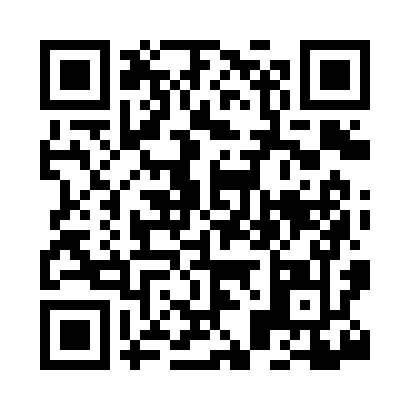 Prayer times for Rada, West Virginia, USAMon 1 Jul 2024 - Wed 31 Jul 2024High Latitude Method: Angle Based RulePrayer Calculation Method: Islamic Society of North AmericaAsar Calculation Method: ShafiPrayer times provided by https://www.salahtimes.comDateDayFajrSunriseDhuhrAsrMaghribIsha1Mon4:185:531:205:178:4610:212Tue4:195:541:205:178:4610:213Wed4:205:541:205:178:4610:204Thu4:205:551:205:178:4610:205Fri4:215:551:205:178:4510:196Sat4:225:561:215:178:4510:197Sun4:235:571:215:178:4510:188Mon4:245:571:215:178:4410:189Tue4:255:581:215:178:4410:1710Wed4:255:581:215:178:4410:1611Thu4:265:591:215:178:4310:1612Fri4:276:001:215:178:4310:1513Sat4:286:011:225:178:4210:1414Sun4:296:011:225:178:4210:1315Mon4:306:021:225:178:4110:1216Tue4:326:031:225:178:4010:1217Wed4:336:041:225:178:4010:1118Thu4:346:041:225:178:3910:1019Fri4:356:051:225:178:3910:0920Sat4:366:061:225:178:3810:0821Sun4:376:071:225:178:3710:0722Mon4:386:081:225:178:3610:0523Tue4:396:081:225:178:3610:0424Wed4:416:091:225:168:3510:0325Thu4:426:101:225:168:3410:0226Fri4:436:111:225:168:3310:0127Sat4:446:121:225:168:329:5928Sun4:456:131:225:158:319:5829Mon4:476:141:225:158:309:5730Tue4:486:151:225:158:299:5631Wed4:496:151:225:158:289:54